ПРОФИЛАКТИКА РОТАВИРУСНОЙ ИНФЕКЦИИ У ДЕТЕЙ1. Как происходит заражение?Источник болезни – больной или вирусоноситель, т. е. Человек без выраженных клинических признаков болезни, выделяющий ротавирусы. При контакте с такими людьми происходит заражение, особенно среди детей.Если больной человек не соблюдает правил личной гигиены (мытье рук после туалета), ротавирус в больших количествах попадает к нему на руки. Затем начинает действовать контактно-бытовой путь передачи – через рукопожатие, предметы обихода на работе, дома, а также через пищевые продукты. 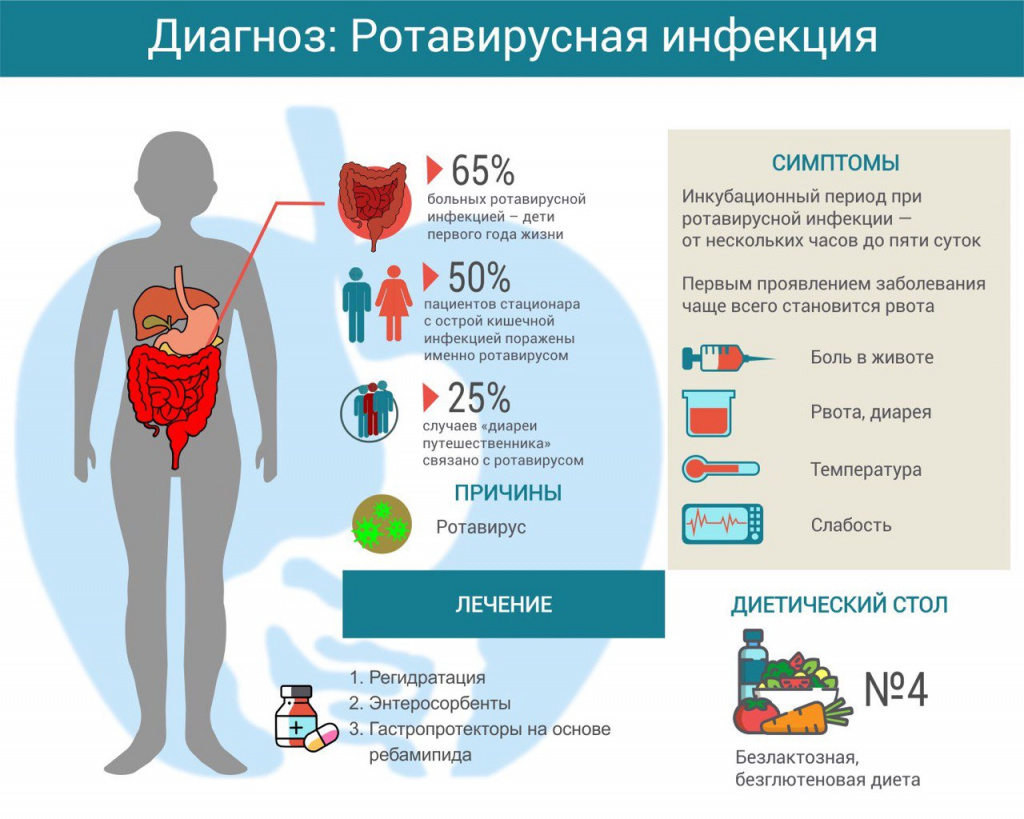 2. СимптомыИнкубационный (скрытый) период болезни от 15 часов до 2-3 суток.Характерна триада симптомов:Повышение температуры, но не выше 37-38 С.Рвота (однократная или многократная в течение 1,5 суток).Понос (разжиженный, кашицеобразный, затем водянистый).Появляются несильные ноющие или схваткообразные боли в животе, громкое урчание.3. Как защититься?Необходимо тщательно мыть руки после посещения туалета, возвращения с улицы, а также перед тем, как начать готовить или употреблять  пищу.Необходимо употреблять только кипяченую воду.Перед едой хорошо мыть овощи и фрукты чистой проточной водой.Если же в семье возникло заболевание, лучший способ избавиться от вируса в домашних условиях – это кипячение (около 65 С) посуды, игрушек, постельного белья и дезобработки горшков и унитазов.Материал подготовила помощник врача- гигиениста Кореличского районного ЦГЭ Воронцова Екатерина Михайловна Обновлено  23.11.2022